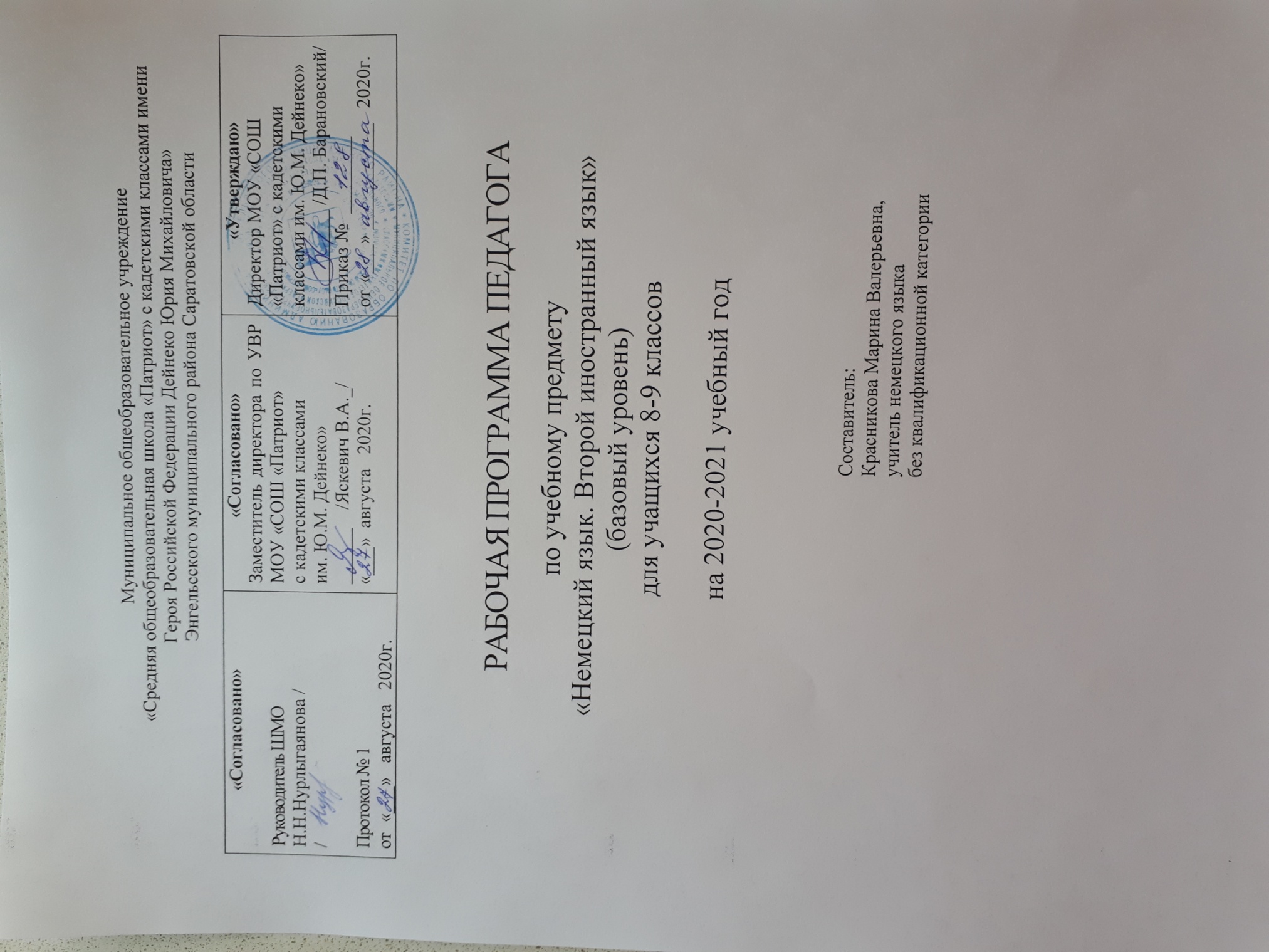 Планируемые предметные результаты освоения учебного предмета «Немецкий  язык. Второй иностранный язык» Рабочая программа составлена на основе Федерального государственного образовательного стандарта основного общего образования (приказ № 1897 от 17. 12. 10 МО РФ), основной образовательной программы образовательного учреждения (МОУ «СОШ «Патриот» с кадетскими классами им. Ю.М.Дейнеко»),  Примерных программ по учебным предметам (М.: Просвещение, 2019), Рабочей программы предметной линии учебников « Горизонты»5-9 кл. М.М. Аверина, Е.Ю. Гуцалюк, Е.Р.Харченко, УМК «Горизонты» Немецкий язык как второй иностранный 5-9 классов под авторством М.М. Аверина, Ф.Джин, Л. Рорман и др. В изменившихся социально-политических и экономических условиях развития нашей страны происходят значительные перемены в системе отечественного образования. Они направлены на повышение качества подготовки учащихся общеобразовательных учреждений, формирование ключевых умений, среди которых в качестве важнейших, наряду с владением информационными технологиями, определено владение несколькими иностранными языками. Изучение второго иностранного языка - это насущная необходимость. При изучении второго иностранного языка речь идет о развитии иноязычных коммуникативных умений, которые включают в себя языковые речевые, учебные, социокультурные и компенсаторные умения. В процессе обучения немецкому языку решаются не только задачи практического владения языком, так как они самым тесным образом связаны с воспитательными и общеобразовательными. Изучая немецкий язык как второй иностранный язык, учащиеся имеют возможность изучать и сопоставлять сразу несколько культур, что положительно сказывается на их мировоззрении и познавательной деятельности. Предлагаемая программа по немецкому языку как второму иностранному предназначена для 8—9 классов общеобразовательных учреждений и составлена в соответствии с требованиями ФГОС основного общего образования с учетом требований, изложенных в «Примерных программах по учебным предметам. Иностранный язык. 5— 9 классы». Учебная программа соответствует программе формирования ИКТ- компетентностей, программе развития УУД. Учебная программа опирается на приоритетные для МОУ «СОШ «Патриот» с кадетскими классами им. Ю.М. Дейнко» технологии: технологии индивидуализации обучения, метод проектов, информационные технологии, личностно-ориентированные технологии, технологии здоровьесбережения.           Программа ориентирована на общеобразовательные классы, изучение предмета на базовом уровне. На основании федерального государственного образовательного стандарта, а также учебного плана общеобразовательной организации(МОУ «СОШ «Патриот» с кадетскими классами им. Ю.М.Дейнеко»),    на 2020-2021 учебный год данное календарно-тематическое планирование предусматривает сквозное изучение предмета для учащихся 8-9-х классов. Поскольку для этой категории учащихся учебный предмет «Немецкий язык. Второй иностранный язык» изучается в рамках двух учебныхлет, то область знаний и тематика включает в себя изучение основных разделов рабочей программы с 5 по 9-е классы. Таким образом, часы учебного времени,предусмотренные авторами рабочей программы» Авериным А.А., Джин Ф., Рорман Л., уплотнены.Программа:Программа для общеобразовательных учреждений по предмету «Немецкий  язык. Второй иностранный язык »  5-9 классы. Авторы: М.М. Аверин, Е.Ю. Гуцалюк, Е.Р. Харченко, утверждённая Министерством образования и науки РФ.Учебник: «Немецкий язык. Второй иностранный язык» серия «Горизонты»  для 9 класса  авторов М.М. Аверин, Ф. Джин, Л.Рорман, М.Михалак. Москва:  Просвещение, 2014г.Планирование составлено в соответствии с учебным планом на 2020-2021  учебный год – 1 час в неделю в 8-х класса и 1 час в неделю в 9-х классах  (35 часа в год). В соответствии с требованиями Федерального государственного образовательного стандарта общего образования к результатам иноязычного образования выделяются три группы результатов: личностные, метапредметные и предметные.Личностные универсальные учебные действияУ обучающихся будут сформированы:российская гражданская идентичность: патриотизм, любовь и уважение к Отечеству, чувство гордости за свою Родину, прошлое и настоящее многонационального народа России; осознание своей этнической принадлежности,знание истории, языка, культуры своего народа, своего края, основ культурного наследия народов России и человечества; усвоение гуманистических, демократических и традиционных ценностей многонационального российского общества; воспитание чувства долга перед Родиной;ответственное отношение к учению, готовность и способность обучающихся к саморазвитию и самообразованию на основе мотивации к обучению и познанию, осознанному выбору и построению дальнейшей индивидуальной траектории образования на базе ориентировки в мире профессий и профессиональных предпочтений, с учётом устойчивых познавательных интересов; целостное мировоззрение, соответствующее современному уровню развития науки и общественной практики, учитывающее социальное, культурное, языковое, духовное многообразие современного мира;осознанное, уважительное и доброжелательное отношение к другому человеку, его мнению, мировоззрению, культуре, языку, вере, гражданской позиции; к истории, культуре, религии, традициям, языкам, ценностям народов России и народов мира; готовности и способности вести диалог с другими людьми и достигать в нём взаимопонимания; принятие социальных норм, правил поведения, ролей и форм социальной жизни в группах и сообществах, включая взрослые и социальные сообщества; участие в школьном самоуправлении и общественной жизни в пределах возрастных компетенций с учётом региональных, этнокультурных, социальных и экономических особенностей; функции морального сознания и компетентности в решении моральных проблем на основе личностного выбора, формирование нравственных чувств и нравственного поведения,осознанного и ответственного отношения к собственным поступкам;возможности коммуникативной компетентности в общении и сотрудничестве со сверстниками, старшими и младшими в процессе образовательной, общественно полезной, учебно-исследовательской, творческой и других видах деятельности;ценности здорового и безопасного образа жизни; усвоение правил индивидуального и коллективного безопасного поведения в чрезвычайных ситуациях, угрожающих жизни и здоровью людей, правил поведения в транспорте и правил поведения на дорогах;основы экологической культуры на основе признания ценности жизни во всех её проявлениях и необходимости ответственного, бережного отношения к окружающей среде;осознание значения семьи в жизни человека и общества, принятие ценности семейной жизни, уважительное и заботливое отношение к членам своей семьи;эстетическое сознание через освоение художественного наследия народов России и мира, творческой деятельности эстетического характера;мотивация изучения иностранных языков и стремления к самосовершенствованию в образовательной области «Иностранный язык»;осознание возможностей самореализации средствами иностранного языка;стремление к совершенствованию речевой культуры в целом;коммуникативная компетенция в межкультурной и межэтнической коммуникации;стремление к развитию таких качеств, как воля, целеустремлённость, креативность, инициативность, эмпатия, трудолюбие, дисциплинированность;общекультурная и этническая идентичность как составляющие гражданской идентичности личности;стремление к лучшему осознанию культуры своего народа и готовность содействовать ознакомлению с ней представителей других стран; толерантное отношение к проявлениям иной культуры; осознание себя гражданином своей страны и мира;готовность отстаивать национальные и общечеловеческие (гуманистические, демократические) ценности, свою гражданскую позицию;готовность и способность обучающихся к саморазвитию; сформированность мотивации к обучению, познанию, выбору индивидуальной образовательной траектории; ценностно-смысловые установки обучающихся, отражающие их личностные позиции, социальные компетенции; сформированность основ гражданской идентичности.Метапредметными результатами являются:умение самостоятельно определять цели своего обучения, ставить и формулировать для себя новые задачи в учёбе и познавательной деятельности, развивать мотивы и интересы своей познавательной деятельности; умение самостоятельно планировать альтернативные пути достижения целей, осознанно выбирать наиболее эффективные способы решения учебных и познавательных задач;умение соотносить свои действия с планируемыми результатами, осуществлять контроль своей деятельности в процессе достижения результата, определять способы действий в рамках предложенных условий и требований, корректировать свои действия в соответствии с изменяющейся ситуацией; умение оценивать правильность выполнения учебной задачи, собственные возможности её решения;владение основами самоконтроля, самооценки, принятия решений и осуществления осознанного выбора в учебной и познавательной деятельности; осознанное владение логическими действиями определения понятий, обобщения, установления аналогий и классификации на основе самостоятельного выбора оснований и критериев, установления родо-видовых связей; умение устанавливать причинно-следственные связи, строить логическое рассуждение, умозаключение (индуктивное, дедуктивное и по аналогии) и выводы;умение создавать, применять и преобразовывать знаки и символы, модели и схемы для решения учебных и познавательных задач;умение организовывать учебное сотрудничество и совместную деятельность с учителем и сверстниками; работать индивидуально и в группе: находить общее решение и разрешать конфликты на основе согласования позиций и учёта интересов; формулировать, аргументировать и отстаивать своё мнение;умение адекватно и осознанно использовать речевые средства в соответствии с задачей коммуникации: для отображения своих чувств, мыслей и потребностей, планирования и регуляции своей деятельности; владение устной и письменной речью, монологической контекстной речью; формирование и развитие компетентности в области использования информационно-коммуникационных технологий (далее ИКТ–компетенции);развитие умения планировать своё речевое и неречевое поведение;развитие коммуникативной компетенции, включая умение взаимодействовать с окружающими, выполняя разные социальные роли;развитие исследовательских учебных действий, включая навыки работы с информацией: поиск и выделение нужной информации, обобщение и фиксация информации;развитие смыслового чтения, включая умение выделять тему, прогнозировать содержание текста по заголовку/ключевым словам, выделять основную мысль, главные факты, опуская второстепенные, устанавливать логическую последовательность основных фактов;осуществление регулятивных действий самонаблюдения, самоконтроля, самооценки в процессе коммуникативной деятельности на иностранном языке.Предметные результатыосвоения выпускниками основной школы программы по второму иностранному языку (первый год обучения) состоят в следующем:Говорение:умение начинать, вести/поддерживать и заканчивать различные виды диалогов в стандартных ситуациях общения, соблюдая нормы речевого этикета, при необходимости переспрашивая, уточняя;умение расспрашивать собеседника и отвечать на его вопросы, высказывая своё мнение, просьбу, отвечать на предложение собеседника согласием/отказом, опираясь на изученную тематику и усвоенный лексико-грамматический материал; рассказывать о себе, своей семье, друзьях, своих интересах и планах на будущее;сообщать краткие сведения о своём городе/селе, о своей стране и странах изучаемого языка; Аудирование: воспринимать на слух и полностью понимать речь учителя, одноклассников; воспринимать на слух и понимать основное содержание несложных аутентичных аудио- и видеотекстов, относящихся к разным коммуникативным типам речи (сообщение/интервью); воспринимать на слух и выборочно понимать с опорой на языковую догадку и контекст краткие, несложные аутентичные прагматические аудио- и видеотексты с выделением нужной/интересующей информации.Чтение: читать аутентичные тексты разных жанров и стилей с пониманием основного содержания; читать несложные аутентичные тексты разных жанров и стилей с полным и точным пониманием и с использованием различных приёмов смысловой переработки текста (выборочного пере вода, языковой догадки, в том числе с опорой на первый иностранный язык), а также справочных материалов; читать аутентичные тексты с выборочным пониманием нужной/интересующей информации.Письменная речь:заполнять анкеты и формуляры;писать поздравления, личные письма с опорой на образец с употреблением формул речевогоэтикета, принятых в странах изучаемого языка;составлять план, тезисы устного или письменного сообщения.Коммуникативные уменияГоворение. Диалогическая речьВыпускник научится:вести диалог (диалог этикетного характера, диалог–-расспрос, диалог побуждение к действию; комбинированный диалог) в стандартных ситуациях неофициального общения в рамках освоенной тематики, соблюдая нормы речевого этикета, принятые в стране изучаемого языка. Выпускник получит возможность научиться:вести диалог-обмен мнениями; брать и давать интервью;Говорение. Монологическая речьВыпускник научится:строить связное монологическое высказывание с опорой на зрительную наглядность и/или вербальные опоры (ключевые слова, план, вопросы) в рамках освоенной тематики;описывать события с опорой на зрительную наглядность и/или вербальную опору (ключевые слова, план, вопросы); описывать картинку/ фото с опорой или без опоры на ключевые слова/ план/ вопросы.Выпускник получит возможность научиться: делать сообщение на заданную тему на основе прочитанного; комментировать факты из прочитанного/ прослушанного текста, выражать и аргументировать свое отношение к прочитанному/ прослушанному; кратко высказываться без предварительной подготовки на заданную тему в соответствии с предложенной ситуацией общения;кратко высказываться с опорой на нелинейный текст (таблицы, диаграммы, расписание и т. п.);кратко излагать результаты выполненной проектной работы.АудированиеВыпускник научится: воспринимать на слух и понимать основное содержание несложных аутентичных текстов, содержащих некоторое количество неизученных языковых явлений; воспринимать на слух и понимать нужную/интересующую/ запрашиваемую информацию в аутентичных текстах, содержащих как изученные языковые явления, так и некоторое количество неизученных языковых явлений.Выпускник получит возможность научиться:выделять основную тему в воспринимаемом на слух тексте;использовать контекстуальную или языковую догадку при восприятии на слух текстов, содержащих незнакомые слова.ЧтениеВыпускник научится: читать и понимать основное содержание несложных аутентичных текстов, содержащие отдельные неизученные языковые явления;читать и находить в несложных аутентичных текстах, содержащих отдельные неизученные языковые явления, нужную/интересующую/ запрашиваемую информацию, представленную в явном и в неявном виде;читать и полностью понимать несложные аутентичные тексты, построенные на изученном языковом материале;Выпускник получит возможность научиться:устанавливать причинно-следственную взаимосвязь фактов и событий, изложенных в несложном аутентичном тексте;восстанавливать текст из разрозненных абзацев или путем добавления выпущенных фрагментов.Письменная речьВыпускник научится: заполнять анкеты и формуляры, сообщая о себе основные сведения (имя, фамилия, пол, возраст, гражданство, национальность, адрес и т. д.);писать короткие поздравления с днем рождения и другими праздниками, с употреблением формул речевого этикета, принятых в стране изучаемого языка;Выпускник получит возможность научиться:делать краткие выписки из текста с целью их использования в собственных устных высказываниях;писать небольшое письменное высказывание с опорой Языковые навыки и средства оперирования имиОрфография и пунктуацияВыпускник научится:правильно писать изученные слова;правильно ставить знаки препинания в конце предложения: точку в конце повествовательного предложения, вопросительный знак в конце вопросительного предложения, восклицательный знак в конце восклицательного предложения;расставлять в личном письме знаки препинания, диктуемые его форматом, в соответствии с нормами, принятыми в стране изучаемого языка.Выпускник получит возможность научиться:сравнивать и анализировать буквосочетания немецкого языка и их транскрипцию.Фонетическая сторона речиВыпускник научится:различать на слух и адекватно, без фонематических ошибок, ведущих к сбою коммуникации, произносить слова изучаемого иностранного языка;соблюдать правильное ударение в изученных словах;различать коммуникативные типы предложений по их интонации;членить предложение на смысловые группы;адекватно, без ошибок, ведущих к сбою коммуникации, произносить фразы с точки зрения их ритмико-интонационных особенностей.Выпускник получит возможность научиться:выражать модальные значения, чувства и эмоции с помощью интонации;Лексическая сторона речиВыпускник научится:узнавать в письменном и звучащем тексте изученные лексические единицы (слова, словосочетания, реплики-клише речевого этикета), в том числе многозначные в пределах тематики основной школы;употреблять в устной и письменной речи в их основном значении изученные лексические единицы (слова, словосочетания, реплики-клише речевого этикета), в том числе многозначные, в пределах тематики основной школы в соответствии с решаемой коммуникативной задачей.Выпускник получит возможность научиться:распознавать и употреблять в речи в нескольких значениях многозначные слова, изученные в пределах тематики основной школы;знать различия между явлениями синонимии и антонимии; употреблять в речи изученные синонимы и антонимы адекватно ситуации общения;распознавать и употреблять в речи наиболее распространенные фразовые глаголы;распознавать и употреблять в речи различные средства связи в тексте для обеспечения его целостности;использовать языковую догадку в процессе чтения и аудирования (догадываться о значении незнакомых слов по контексту, по сходству с русским/ английским языком, по словообразовательным элементам).Грамматическая сторона речиВыпускник научится:оперировать в процессе устного и письменного общения основными синтаксическими конструкциями и морфологическими формами в соответствии с коммуникативной задачей в коммуникативно-значимом контексте:распознавать и употреблять в речи различные коммуникативные типы предложений: повествовательные (в утвердительной и отрицательной форме) вопросительные (общий, специальный, альтернативный и разделительный вопросы),побудительные (в утвердительной и отрицательной форме) и восклицательные;распознавать и употреблять в речи имена существительные в единственном числе и во множественном числе, образованные по правилу, и исключения;распознавать и употреблять в речи существительные с определенным/ неопределенным/нулевым артиклем;распознавать и употреблять в речи местоимения,распознавать и употреблять в речи количественные и порядковые числительные;распознавать и употреблять в речи различные грамматические средства для выражения будущего времени;распознавать и употреблять в речи модальные глаголы и их эквиваленты;распознавать и употреблять в речи предлоги места, времени, направления; распознавать и употреблять в речи правильный порядок слов в повествовательном предложении, порядок слов в вопросительном предложении (вопросительные слова),  формы отрицания в предложении, формы утверждения в предложении.Содержание учебного предмета « Горизонты» Немецкий язык как второй иностранный М.М.Аверина, Ф.Джин, Л.Рорман и др. Учебно-методический комплект «Горизонты» предназначен для изучения немецкого языка как второго после английского, ориентирован на европейские уровни языковых компетенций и с самого начала рассчитан на погружение в языковую среду. УМК для 5-6 классов позволяют выйти на уровень А1 европейских языковых компетенций, УМК для 7- 9 классов – на уровень А2. Целью межкультурного обучения иностранным языкам является формирование такого качества языковой личности, которое позволяет ей выйти за рамки собственной культуры и приобрести качества посредника культур, не утрачивая собственной культурной идентичности. Это означает, что выпускник школы должен хорошо знатьсобственную культуру и культуру страны изучаемого языка в рамках изучаемых тем и ситуаций общения, выявлять общее и различное в культурах путем сопоставления с тем, чтобы правильно строить и расшифровывать поведение представителя другой культуры.Предметное содержание речи 8 класс (35 часов) Вводно-фонетический курс: Досуг и увлечения: (чтение, кино, театр и другие). Вид отдыха, путешествия. Школа. Школьный обмен: Школьный обмен. Анкета для школьного обмена. Проблемы проживания в другой странеПраздники: Праздники в Германии и России. Свободное время и его планирование. Переписка с зарубежными друзьями.Берлин. Достопримечательности: Берлин, достопримечательности Берлина. Программа пребывания. Ориентирование в чужом городе. Покупка билетов. Родной город.Мы и окружающий мир: Природа,  животные. Климат, погодаЗащита окружающей среды. Прогноз погоды. Ландшафты. Где бы хотелось жить, преимущества и недостатки. Экономия водных и энергоресурсов.Путешествие: Путешествие, планирование поездки. Покупка билетов. Расписание движения транспорта. Любимые места.Вечеринка: Еда, продукты питания: Продукты и напитки для вечеринки, планирование вечеринки. Кулинарные рецепты. Подарки.Предметное содержание речи 9 класс (35 часов)Профессия:  Мир профессий. Проблемы выбора профессии. О планах на будущее.Мой дом, жилье: Дом/квартира моей мечты. Уборка и порядок в доме.  Будущее: Прогнозы/ планы  на будущее.Еда: продукты питания. Здоровая еда, в кафе.Выздоравливай! На приеме у врача. Проблемы со здоровьем.Природа:  Проблемы экологии.  Защита окружающей среды. Климат, погода.Внешность и черты характера. Одежда и мода.Досуг и увлечения: (чтение, кино, театр и другие). Вид отдыха, путешествия.Из истории Германии.Стена – граница – зеленый пояс.Фонетическая сторона речи Навыки адекватного произношения и различения на слух всех звуков изучаемого иностранного языка в потоке речи, соблюдение ударения и интонации в словах и фразах, ритмико-интонационные навыки произношения различных типов предложений.Лексическая сторона речи 1. Овладение лексическими единицами, обслуживающими новые темы, проблемы и ситуации общения в пределах тематики основной школы. Лексические единицы включают устойчивые словосочетания, оценочную лексику, реплики-клише речевого этикета, отражающие культуру стран изучаемого языка. Основные способы словообразования: Основные способы словообразования: 1) аффиксация: • существительных с суффиксами -ung (die Losung, die Ver- einigung); -keit (die Feindlichkeit); -heit (die Einheit); -schaft (die Gesellschaft); -um (das Datum); -or (der Doktor); -ik (die Mathe- matik); -e (die Liebe), -er (der Wissenschaftler) ; -ie (die Biologie); • прилагательных с суффиксами -ig (wichtig); -lich (gliicklich); -isch (typisch); -los (arbeitslos); -sam (langsam•); -bar (wunderbar)] • существительных и прилагательных с префиксом ип- (das Ungltick, ungliicklich), • существительных и глаголов с префиксами: vor- (der Vor- ort, vorbereiten); mit- (die Mitverantwortung, mitspie/en); • глаголов с отделяемыми и неотделяемыми приставками и другими словами в функции приставок типа erzahlen, wegwerfen, aufstehen, fernsehen. 1) словосложение: • существительное + существительное (das Arbeitszimmег); • прилагательное + прилагательное (dunkelblau, hellblond); • прилагательное + существительное (die Fremdsprache), • глагол + существительное (die Schwimmhalle); 2) конверсия (переход одной части речи в другую): • образование существительных от прилагательных (das Blau, der Junge); • образование существительных от глаголов (das Lernen, das Lesen). Интернациональные слова (der Globus, der Computer). Представления о синонимии, антонимии, лексической сочетаемости, многозначности.Грамматическая сторона речи Активный грамматический минимум охватывает следующие явления: 8 класс: Местоимения: личные,притяжательные местоимения Глаголы: глагол haben\ sein в Präsens , слабые глаголы wohnen, basteln, sammeln и др. в Präsens , глаголы с отделяемыми приставками в Präsens ,модальный глагол können в Präsens глагол möchten . Существительные: с определенным и неопределенным артиклем, множественное число существительных , существительные в винительном падеже (Akkusativ) Числительные: количественные до 1000 Предлоги: um , von … bis, am Словообразование: имена существительные для обозначения профессий мужского и женского рода. Синтаксис: порядок слов в повествовательном предложении и в вопросительном предложении (вопросительные слова) ,формы отрицания в предложении ,формы утверждения в предложении.9 класс:• предложения с глаголами legen\liegen, stellen\ stehen, hangen, требующими после себя дополнение в Akkusativ \Dativ, обстоятельство места при ответе на вопрос Wohin?\ Wo? (Ich hänge das Bild an die Wand, Das Bild hängt an der Wand.); • побудительныепредложениятипаLesenwir! Wollen wir lesen!; • все типы вопросительных предложений; • предложения с неопределённо-личным местоимением man ; • сложносочинённые предложения с союзами deshalb; • слабые глаголы со вспомогательным глаголом haben в Perfekt;  • некоторые сильные глаголы со вспомогательным глаголом sein в Perfekt ( fahren, gehen); • модальные глаголы wollen, müssen, können; • глаголы с отделяемыми и неотделяемыми приставками в Prasens (anfangen, beschreiben); • распознавание и употребление в речи определённого, неопределённого и нулевого артиклей, предлогов, имеющих двойное управление, предлогов, требующих Dativ, предлогов, требующих Akkusativ; • местоимения: личные и притяжательные; • количественные числительные и порядковые числительные.Социокультурные знания и умения Умение осуществлять межличностное и межкультурное общение, используя знания о национально-культурных особенностях своей страны и страны/стран изучаемого языка, полученные на уроках иностранного языка и в процессе изучения других предметов (знания межпредметного характера). Это предполагает овладение: — знаниями о значении родного и иностранного языков в современном мире; — сведениями о социокультурном портрете стран, говорящих на иностранном языке, их символике и культурном наследии; — лексикой и реалиями страны изучаемого языка: традициями (проведения выходных дней, основных национальных праздников), распространёнными образцами фольклора (скороговорками, поговорками, пословицами); — представлением о сходстве и различиях в традициях своей страны и стран изучаемого языка; об особенностях их образа жизни, быта, культуры (всемирно известных достопримечательностях, выдающихся людях и их вкладе в мировую культуру); о некоторых произведениях художественной литературы на изучаемом иностранном языке; — умением распознавать и употреблять в устной и письменной речи в ситуациях формального и неформального общения основные нормы речевого этикета, принятые в странах изучаемого языка (реплики-клише, наиболее распространённую оценочную лексику); — умениями представлять родную страну и культуру на иностранном языке; оказывать помощь зарубежным гостям в нашей стране в ситуациях повседневного общения.Компенсаторные уменияСовершенствуются умения:— переспрашивать, просить повторить, уточняя значение незнакомых слов;— использовать в качестве опоры при порождении собственных высказыванийключевые слова, план к тексту, тематический словарь и т. д.;— прогнозировать содержание текста на основе заголовка, предварительнопоставленных вопросов;— догадываться о значении незнакомых слов по контексту, по используемымсобеседником жестам и мимике;— использовать синонимы, антонимы, описания понятия при дефиците языковыхсредств.Общеучебные умения и универсальные способы деятельностиФормируются и совершенствуются умения:— работать с информацией: сокращение, расширение устной и письменной информации,создание второго текста по аналогии, заполнение таблиц;— работать с прослушанным/прочитанным текстом: извлечение основной информации,извлечение запрашиваемой или нужной информации, извлечение полной и точнойинформации;— работать с разными источниками на иностранном языке: справочными материалами,словарями, интернет-ресурсами, литературой;— планировать и осуществлять учебно-исследовательскую работу: выбор темыисследования, составление плана работы, знакомство с исследовательскими методами(наблюдение, анкетирование, интервьюирование), анализ полученных данных и ихинтерпретацию, разработку краткосрочного проекта и его устную презентацию саргументацией, ответы на вопросы по проекту; участвовать в работе над долгосрочнымпроектом; взаимодействовать в группе с другими участниками проектной деятельности;— самостоятельно работать, рационально организовывая свой труд в классе и дома.Специальные умения использовать приобретенные знания и умения в практическойдеятельности и повседневной жизни для:-социальной адаптации; достижения взаимопонимания в процессе устного иписьменного общения с носителями иностранного языка, установления межличностных имежкультурных контактов в доступных пределах;-создания целостной картины полиязычного, поликультурного мира, осознания места ироли родного и изучаемого иностранного языка в этом мире;-приобщения к ценностям мировой культуры как через иноязычные источникиинформации, в том числе мультимедийные, так и через участие в школьных обменах,туристических поездках, молодежных форумах;-ознакомления представителей других стран с культурой своего народа; осознания себягражданином своей страны и мираСодержание учебного предмета «Немецкий язык. Второй иностранный язык»(1 час в неделю)8 классСодержание учебного предмета «Немецкий язык. Второй иностранный язык»(1 час в неделю)9 классТематическое планированиепо немецкому языку (второй иностранный язык)(1 час в неделю)УМК «Горизонты» Немецкий язык как второй иностранный Авторы: М.М. Аверин, Ф.Джин, Л. Рорман и др.в 8а, 8б, 8в классах2020-2021 учебный годТематическое планированиепо немецкому языку (второй иностранный язык)(1 час в неделю)УМК «Горизонты» Немецкий язык как второй иностранный Авторы: М.М. Аверин, Ф.Джин, Л. Рорман и др.в 9а, 9б, 9в классах2020-2021 учебный год№ п/пТематический блокКол-во часовРазделыРазделыРазделы1Вводно-фонетический курс62Досуг и увлечения43Школа. Школьный обмен.44Праздники45Берлин. Достопримечательности.46Мы и окружающий мир.47Путешествие.48Вечеринка. Еда, продукты питания59Итоговый тест1Итого:35№ п/пТематический блокКол-во часовРазделыРазделыРазделы1Профессия. Проблемы выбора профессии. О планах на будущее.42Мой дом, жилье.53Будущее. О планах на будущее.34Еда. Продукты питания. Здоровая еда, в кафе.35Выздоравливай! На приеме у врача.36Природа. Проблемы экологии. Защита окружающей среды. Климат, погода.47Внешность и черты характера человека. Одежда и мода.58Досуг и увлечения (чтение, кино, театр и др). Виды отдыха, путешествия.39Из истории Германии.Стена – граница – зеленый пояс.410Итоговый тест1Итого:35№ урокаНаименование темы, урокаКол-во часовДата проведения (по плану)КорректировкаВводный фонетический курс61Инструктаж по технике безопасности. Знакомство с предметом.103.09, 04.092Ситуация «Знакомство». Правила чтения.110.09, 11.093Рассказ о себе. Личные местоимения. Счет до 20. Артикли.117.09, 18.094Спряжение глаголов в настоящем времени. Порядок слов в предложении.124.09, 25.095Дни недели. Время суток. Время года, месяцы.101.10, 02.106Животные, Цвета. Введение лексики108.10, 09.10Досуг и увлечения47Досуг и увлечения. Введение ЛЕ.  Совершенствование навыков чтения15.10, 16.108Хобби. Тренировка аудирования и говорения.22.10, 23.109Фитнес и спорт. Спряжение модального глагола «dürfen»05.11, 06.1110«Фитнес и спорт». Тренировка навыков чтения и говорения.12.11, 13.11Школа. Школьный обмен411Школа. Школьные предметы. Введение лексики.119.11, 20.1112Распорядок дня в школе. Расписание. Счет до 100126.11, 27.1113Школьные принадлежности. Совершенствование навыков письма и аудирования. 103.12, 04.1214Школьный обмен. Личные и притяжательные местоимения.110.12, 11.12Праздники415Семья. Введение ЛЕ. Косвенный вопрос117.12, 18.1216Семейные праздники в Германии. Совершенствование навыков говорения.124.12, 25.1217Подготовка проекта «Немецкие праздники». Поисковое чтение114.01, 15.0118Защита проекта «Праздники». Навыки говорения и аудирования.121.01, 22.01Берлин419Город. Достопримечательности. Введение ЛЕ.128.01, 29.0120Достопримечательности Берлина. Поисковое чтение.104.02, 05.0221Транспорт в Берлине. Предлоги, требующие дательного падежа.111.02, 12.0222Повторение материала по теме Берлин118.02, 19.02Мы и окружающий мир423Погода. Введение лексики по теме. Ознакомительное чтение.125.02, 26.0224Преимущества и недостатки проживания в разных местах. Поисковое чтение.104.03, 05.0325Словообразование. Отглагольные существительные.111.03, 12.0326Природа. Развитие навыков монологической речи.118.03, 19.03Путешествие427Путешествие. Введение ЛЕ. Распорядок дня на отдыхе.101.04, 02.0428Описание места проживания. Активизация лексики по теме.108.04, 09.0429Планируем путешествие. Развитие диалогической речи в ситуации «Интервью».115.04, 16.0430Повторение лексико-грамматического материала по теме «Путешествие»122.04, 23.04Вечеринка431Введение лексики по теме «Продукты питания»129.04, 30.0432Традиционные блюда семьи. Развитие навыков монологической речи.106.05, 07.0533Национальная кухня Германии. Активизация лексики. Поисковое чтение.113.05, 14.0534Совершенствование навыков устной речи на основе изученного лексико-грамматического материала.120.05, 21.0535Итоговое занятие. Повторение.127.05, 28.05№ урокаНаименование темы, урокаКол-во часовДата проведения (по плану)КорректировкаПрофессия41Инструктаж по ТБ. Повторение правил чтения. Профессия. Введение ЛЕ101.09, 03.092Будущая профессия. Активизация лексического материала108.09, 10.093Профессия. Вопросы с вопросительными словами. Порядок слов в предложении.115.09, 17.094Анкета о профпригодности. Практика письменной речи и чтения. 122.09, 24.09Мой дом. Жилье55Мой дом. Мебель в доме. Активизация лексики по теме.29.09,01.106Диалог-расспрос о местонахождении предметов.06.10 08.107Любимое место. Описание комнаты. Предлоги с двойным управлением.13.10 15.108Диалог по теме «Работа по дому» Повелительное наклонение.20.10 22.109Поиск жилья в Гамбурге. Поисковое чтение.05.11, 07.11Будущее310Жизнь в городе. Введение ЛЕ. Ознакомительное чтение.110.11, 12.1111Как будут выглядеть города в будущем. Развитие навыков диалогической речи.117.11 19.1112Проект «Город будущего». Совершенствование навыков аудирования и говорения.124.11 26.11Еда. Продукты питания.313Еда. Активизация лексики по теме.01.12 03.1214В кафе. Меню. Диалогическая речь. Структура предложений.08.12 10.1215Здоровая пища. Превосходная степень прилагательных.15.12 17.12Выздоравливай!316Запись к врачу. Введение лексики по теме. Текст: знакомительное чтение.122.12 24.1217На приеме у врача. Возвратные местоимения.112.01 14.0118Хороший совет стоит дорого. Чтение, обсуждение прочитанного.119.01 21.01Природа. Проблемы экологии. Защита окружающей среды. Климат, погода.419Природа. Экология. Введение ЛЕ. Текст.126.01 28.0120Активизация лексики по теме. Поисковое чтение.102.02 04.0221Переработка мусора. Практика в устной речи.109.02 11.0222Природа помогает людям. Практика навыков чтения и аудирования.116.02 18.02Внешность и черты характера человека. Одежда и мода.523Внешность и черты характера человека. Введение лексики. Множественное число существительных. 125.02, 26.0224Описание внешности человека с опорой на иллюстративный материал.102.03 04.0325В магазине одежды. Диалог: чтение, практика диалогической речи109.03 11.0326Покупка одежды в магазине. Указательные местоимения.116.03 18.0327Идеал красоты. Текст. Чтение, обсуждение прочитанного.123.03 01.04Досуг и увлечения 328Экстремальные виды спорта. За и против. Активизация лексики по теме.106.04 08.0429Как проводит свободное время молодежь в Германии. Поисковое чтение.113.04 15.0430Увлечения. Интервью с одноклассниками. Совершенствование навыков диалогической речи120.04 22.04Из истории Германии431Достопримечательности Германии. Введение лексики. Совершенствование навыков чтения.127.04 29.0432Обычаи и традиции немцев. Совершенствование навыков аудирования.104.05 06.0533Интересные факты о Германии. Поисковое чтение.111.05 13.0534Что мы знаем о Германии. Совершенствование навыков устной речи на основе изученного лексико-грамматического материала.118.05 20.0535Итоговое занятие. Повторение.125.05 27.05